Subject: Social Studies/Language Arts                        Grade Level: 5th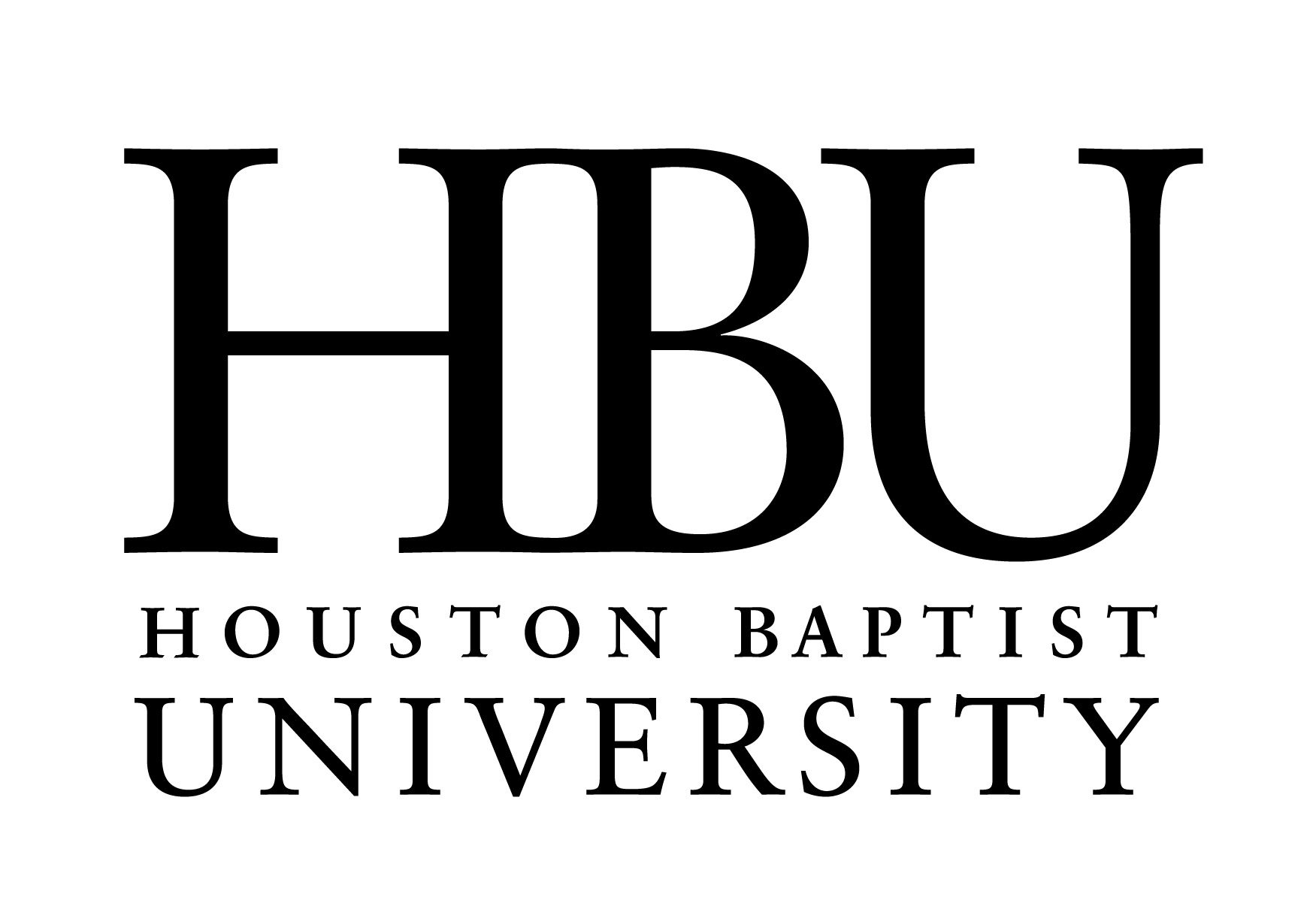 Date: February 5, 2013                                                   Time Estimate: 35 minUnit: American Revolution                                             TEKS: 113.16.2A 2CTopic: Patriots vs Loyalists Goal(s): TLW learn the American Revolution through patriot and loyalist views.   Objective(s): TLW define patriot and loyalist role in the American Revolution by                         reading in textbook.                        TLW explain the difference in patriot and loyalist views.                         TLW demonstrate new knowledge by completing a graphic organizer. Materials/Resources/Technology Needs: graphic organizer, Horizons textbook, pencils, sticky notes, whiteboard ________________________________________________________________________________Instructional ProceduresFocusing Event: “Today we will learn the differences between patriot and loyalist views.” Teaching/ Learning Procedures: Have students come down to the floor and hand out two sticky notes to each student. TTW guide students through reading textbook pages 294-302, 308.The students will take turns reading after teacher draws sticks.TTW check for understanding while students jot down a patriot and loyalist view on sticky notes. Once all reading has been done, students will be called to the board to put up then categorize loyalist and patriot views.Students will be given graphic organizer and will complete it in partners. Formative Check (ongoing or specific): TTW check for comprehension throughout lesson by asking prompting questions, wait time, and having students add to discussion. Re-teach (alternative used as needed): Leave sticky notes on board for students to reference as they fill out graphic organizer. Closure: “Who can tell me one thing they will remember from this activity?”Assessment/Summative Evaluation: TTW take SS grade based on participation and graphic organizer.   ________________________________________________________________________________Modifications/Notes: Have student help pass out materials. 